Comunicado del Comité Organizador Nº I Debido a la situación sanitaria provocada por el COVID19 y a las limitaciones de espacio en la zona de asistencia, en aras de poder mantener las distancias de seguridad necesarias, solo se autorizará a 5 personas por equipo participante en la prueba para su paso a la zona de asistencia.Estas serán:PilotoCopilotoJefe de EquipoMecánico 1Mecánico 2Para ello se les proveerá de una identificación específica para la asistencia.Para designar al Jefe de Equipo y los mecánicos deberán rellenar el documento que va en la segunda página de este complemento y hacerlo llegar por correo electrónico a la dirección secretaria@escuderiacentro.es debidamente cumplimentado antes  del miércoles 3 de Marzo de 2021 a las 22:00 horas.El comité organizador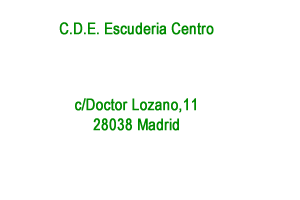 En Madrid a 9 de Febrero de 2021ACREDITACIÓN MECÁNICOSDebido a las medidas establecidas por las autoridades sanitarias, el Parque de Asistencia tendrá limitación de aforo y control de accesos. Los equipos participantes podrán acreditar un máximo de dos mecánicos y un jefe de equipo por coche.Una vez cumplimentado se deberá enviar al correo secretaria@escuderiacentro.es indicando, numero asignado en la lista de inscritos, el nombre del piloto y copiloto en el asunto.La fecha límite de recepción de esta información será el 3 de Marzo de 2021 a las 22:00.		Jefe de equipo:		Mecánico 1:		Mecánico 2:Nombre:Apellidos:DNI/NIF:Número de teléfono:Función a desempeñar:Función a desempeñar:Nombre:Apellidos:DNI/NIF:Número de teléfono:Función a desempeñar:Función a desempeñar:Nombre:Apellidos:DNI/NIF:Número de teléfono:Función a desempeñar:Función a desempeñar: